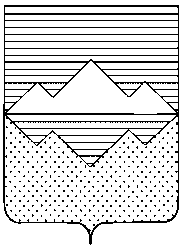 АДМИНИСТРАЦИЯСАТКИНСКОГО МУНИЦИПАЛЬНОГО РАЙОНАЧЕЛЯБИНСКОЙ  ОБЛАСТИППОСТАНОВЛЕНИЕ___________________________________________________________От «____»__________2019   года № ____			               г.СаткаОб   утверждении     состава     комиссиипо  делам несовершеннолетних и защите их   прав   на   территории   Саткинского муниципального   района  на   2019   год          ПОСТАНОВЛЯЮ:         1. Утвердить состав комиссии по делам несовершеннолетних и защите их прав Администрации Саткинского муниципального района на 2019 год (приложение  1).         2. Утвердить состав комиссии по делам несовершеннолетних и защите их прав на территории Бакальского городского поселения на 2019 год  (приложение  2).         3.  Постановление Администрации Саткинского муниципального района от 11.01.2018  № 5 «Об утверждении состава комиссии по делам несовершеннолетних и защите их прав на территории Саткинского муниципального района на 2018 год» считать утратившим силу.        4.  Контроль за выполнением настоящего постановления возложить на заместителя Главы Саткинского муниципального района по межведомственному взаимодействию и безопасности  Шевалдина В.А.         5. Настоящее постановление вступает в силу с  даты   подписания.Глава   Саткинского муниципального района                                          А.А. ГлазковСОГЛАСОВАНО:Рассылка:  в дело,  комиссия по делам несовершеннолетних и защите их правИсполнитель: Ответственный секретарь  комиссии по делам несовершеннолетних и защите их прав Администрации Саткинского муниципального районаО.В. Волкова4-36-91                                                                                         ПРИЛОЖЕНИЕ 1к постановлению Администрации Саткинского муниципального района                                                                                              от  «____»______2019 года № __Состав межведомственной комиссии по делам несовершеннолетних и защите их прав при администрации Саткинского муниципального района на 2019 годШевалдин     В.А.                      -   заместитель    Главы    Саткинского    муниципального     района       по    межведомственному        взаимодействию      и    безопасности,  председатель     комиссии    по   делам     несовершеннолетних      и   защите  их    прав   Администрации  Саткинского   муниципального    района  Елсукова И.И.                           -    заместитель      начальника     Юридического       отдела                                                            Администрации  Саткинского  муниципального района,    заместитель  председателя         КДНиЗП     Баранова   Е.Ю.             -  начальник   МКУ   «Управление образования»     Саткинского муниципального районаБосенко    О.В.                          -  заместитель   директора  ГБПОУ  «Саткинский  политехнический                                                       колледж    им. А. К. Савина»    по         воспитательной      работе Волкова    О.В.                          -   ответственный    секретарь    КДН  и  ЗП       Администрации                                                      Саткинского  муниципального   районаЗарифулина Ю.Р.                       -   руководитель    службы   сопровождения   семей    и    детей                                                           программы   « Крепкая  семья »     Зябкина  Т.В.              -  начальник     МКУ   «Управление    культуры»   Саткинского       муниципального районаКрохина  И.А.                            -    главный   врач   ГБУЗ   «Районная больница города Сатка» Люнгвиц  Ю.В.                     -    начальник МКУ «Управление по физической культуре  и  спорту»  Саткинского   муниципального районаМингажев В.Х.                       -   начальник   ОУУП   и  ПДН ОМВД     России     по      Саткинскому                        району Пистер Д.Н.                               -   начальник филиала по Саткинскому району   ФКУ    УИИ                                                           ГУФСИН        России   по   Челябинской областиПривалова Е.Р.                          -  депутат Собрания депутатов Саткинского муниципального районаПырьева А.Г.                             -    заместитель начальника отдела опеки и попечительства УСЗН                                                            администрации Саткинского муниципального района   Соловьев  Г.Г.                            -    руководитель  следственного отдела по г.Сатка    следственного                                                            управления следственного комитета РФ по Челябинской области Черпакова Г.А.                          -    начальник      ОКУ «Центр  занятости  населения»    г. Сатка         Швыдкая О.К.           -  заместитель начальника УСЗН Администрации  Саткинского   муниципального    района                                                                                      ПРИЛОЖЕНИЕ 2к постановлению Администрации Саткинского муниципального района                                                                                              от «____»______2019 года № __Состав межведомственной комиссии по делам несовершеннолетних и защите их прав на территории Бакальского городского поселения на 2019  годШевалдин   В.А.                     -   заместитель    Главы   Саткинского       муниципального      района              по межведомственному  взаимодействию  и  безопасности,  председатель   комиссии по делам несовершеннолетних  и защите их прав на территории Бакальского городского поселенияКотенкова    О.Д.                         -   заместитель       директора   ГБПОУ   «Бакальский          техникум                                                              профессиональных      технологий      и     сервиса   им.  М.Г.Ганиева»                                                               г. Бакала     по    воспитательной      работеРовникова     Н.А.                      -  старший     инспектор    ПДН     ОП «Бакальский»   г.Бакал Усова   Т.Б.                               -  ведущий            специалист     отдела    опеки и  попечительства УСЗН         Администрации     Саткинского      муниципального            районаХохрова Т.В.                            - ответственный секретарь КДН  и  ЗП      на территории Бакальского городского поселения Шашкова И.А.                         - ведущий специалист МКУ «Управление образования» Саткинского муниципального района      Шичкина Т.С.                              -    специалист    районной    службы   сопровождения семей и детей                                                     программы   «Крепкая семья»Заместитель Главы по межведомственному взаимодействию и безопасности                                                                      В.А. Шевалдин     Начальник  Юридического отдела                                                                     Л.В.ГрецоваБоботкова Т.В.    Васильев Д.А.Начальник Отдела организационной и контрольной работы                                                                                      Н.П.  Корочкина